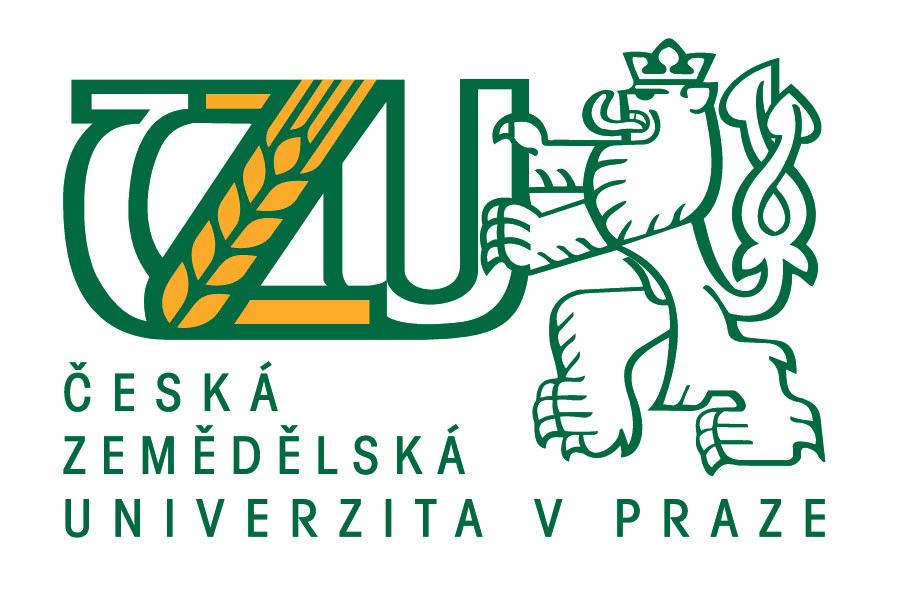 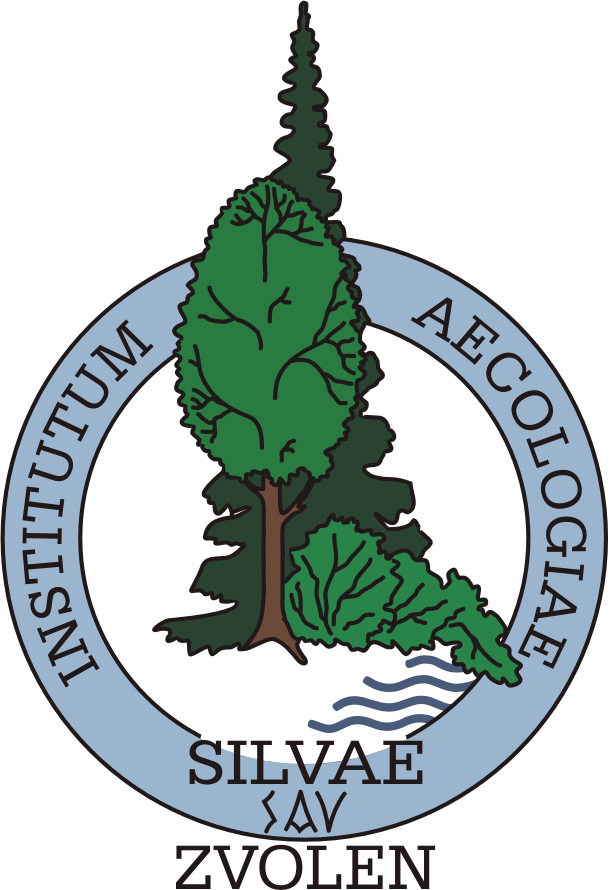 Česká zemědělská univerzita v Praze&Ústav ekológie lesa Slovenskej akadémie viedVás srdečně zvou na mezinárodní konferenciVliv abiotických a biotických stresorůna vlastnosti rostlin2019se zaměřením na problematiku kořenového systému rostlin ve vztahu k měnícím se podmínkám vnějšího prostředíkterá se uskuteční ve dnech3. – 5. září 2019 v Kruhové hale TF ČZU v Praze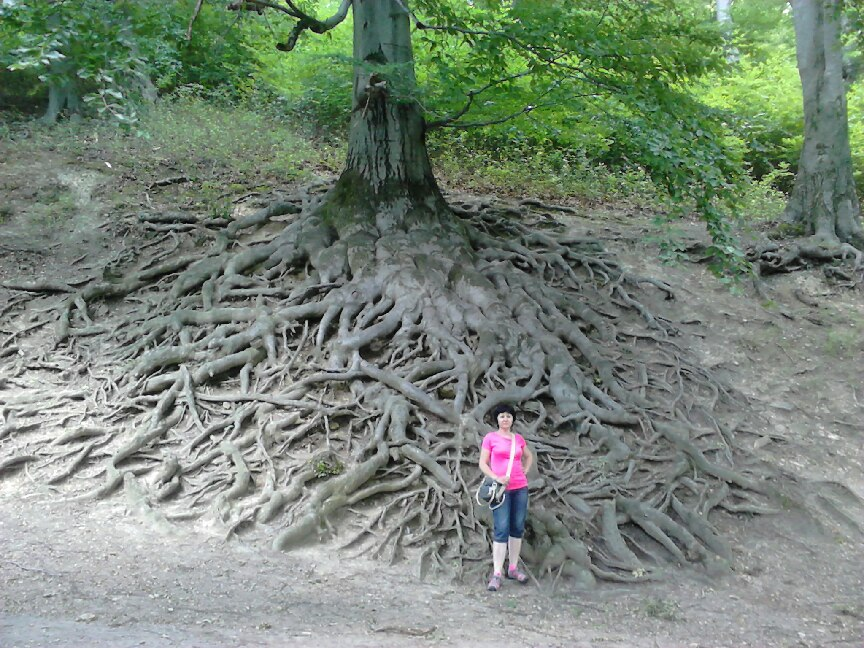 Obora Hukvaldy (Foto: Ing. Ľubomír Kovalčík)3. cirkulářJménem organizačního výboru mezinárodní konference „Vliv abiotických a biotických stresorů na vlastnosti rostlin 2019“ Vám děkujeme za zájem o tuto akci. Konference se koná v Kruhové hale Technické fakulty ČZU v Praze. Pro lepší manipulaci s PC (technická obsluha je zajištěna) doporučujeme prezentace odevzdat organizátorům před zahájením bloku přednášek na externí paměti (tzv. flasch).Poster:Tabule pro umístění posterů budou mít rozměry 0,90×1,30 m a budou orientovány na výšku. Materiál k připevnění posterů na tabule bude k dispozici na místě. V rámci posterové sekce je věnován čas na jeho prezentaci. Délka prezentace u posteru je 5 minut.Přednáška:Délka vyzvané přednášky je 35 minut včetně 5 minut diskuse a délka standardní přednášky je 20 minut včetně 5 minut diskuse. Vložné:Daňové doklady obdrží účastníci při registraci, pokud je již neobdrželi poštou. V opodstatněných případech (po dohodě s doc. Ing. Františkem Hniličkou, Ph. D.) bude možné uhradit vložné při registraci. Prosíme při registraci doložit, že platba vložného byla uskutečněna.Místo konání:Kruhová hala Technické fakulty ČZU v Praze.Ubytování:Ubytování si zajistí a hradí každý účastník individuálně.Jednací jazyk: český, slovenský, po dohodě s organizátory anglický.Prezentace: přednáška, poster, firemní prezentaceOrganizační výbor:				doc. Ing. , Ph.D.					Ing. Helena Hniličková, Ph.D.Ing. Margita Kuklová, CSc.Ing. Ján Kukla, CSc.Adresa organizačního výboru:doc. Ing František Hnilička, Ph.D.Česká zemědělská univerzita v PrazeFakulta agrobiologie, potravinových a přírodních zdrojůKatedra botaniky a fyziologie rostlinKamýcká 127, Praha 6 – Suchdol 165 21, ČRe-mail: hnilicka@af.czu.cztel.: +420 224 382 519Ing. Margita Kuklová, CSc.Ústav ekológie lesa Slovenskej akadémie viedĽ. Štúra 2, 960 53 Zvolen, SRe-mail: kuklova@ife.sk tel.: + 421 045 5241136program konference - přednášky3. 9. 2019 – příjezd účastníků, ubytováníSTŘEDA 4. 9. 20198:15 – 9:20 Registrace9:20 Zahájení konference 9:30 – 11:15 Vyzvané přednášky Moderuje: Kuklová M.9:30 – 10:05 Hájková, L., Kožnarová, V.: Vliv teploty prostředí na tvorbu kořenového systému10:05 – 10:40 Tóthová, S. et al.: Dlhodobé hodnotenie vplyvu abiotických faktorov na lesné ekosystémy Slovenska  10:40 – 11:15 Šerá, B.: Parametry počátečního růstu semen se zvláštním zřetelem k podzemním organům11:15 – 11:45 Přestávka a prezentace firem11:50 – 13:10 přednášky Moderuje: Fargašová, A.11:45 – 12:05 Fiala, P. et al.: Test toxicity těžkých kovů na sazenice smrku se zaměřením na oblast Jablůnkovského průsmyku12:05 – 12:30 Kuklová, M. et al.: Obsah arzénu v pôdach a rastlinách ovplyvnených emisiami z rychlostnej cesty R4 Košice - Milhosť12:30 – 12:50 Perniš, M. et al.: Vplyv kadmia na rôzne ekotypy klíčnych rastlín Arabidopsis thaliana12:50 – 13:10 Tomaškin, J., Tomaškinová, J.: Koncentrácia potenciálně toxických prvkov v trávnych ekosystemoch stredného Slovenska13:10 – 14:30 Oběd14:30 – 15:30 Posterová sekce IModeruje: Hnilička F.Prezentace posterů č. 1 - 12Rozsah prezentace u posteru je 5 minut (max. 10 minut)15:30 – 16:30 Firemní prezentace Moderuje: Hnilička F.15:30 – 16:00  Herbert, J.: Nabídka přístrojové techniky firmy Ekotechnika16:00 – 16:30 Mach, J., Kraus, K.: Regulátory růstu podporující tvorbu kořenového systému v nabídce firmy EGT systém spol. s. r. o.16:30 – 16:50 Přestávka16:50 – 17:40 Posterová sekce IIModeruje: Hniličková H.Prezentace posterů č. 13 - 23Rozsah prezentace u posteru je 5 minut (max. 10 minut)19:00 – 22:00 Společenský večer A KULOÁRNÍ JEDNÁNÍČTVRTEK 5. 9. 20198:45 – 10:05 Přednášky Moderuje: Kukla, J.8:45 – 9:05 Hnilička, F. et al.: Vliv zasolení na rychlost výměny plynů juvenilních rostlin z čeledi dýňovité9:05 – 9:25 Kudrna, J. et al.: Vliv rozdílné koncentrace paracetamolu ba vodní režim juvenilních rostlin salátu9:25 – 9:45 Golian, M.: Možnosti kultivácie huby Pleurotus ostreatus na substráte s prímesou kompostu z elektronických kompostérov9:45 – 10:05 Salaj, T. et al.: Prelimonary results on cryopreservation of Abies alba Mill. embryogenetic tissue10:05 – 10:40 Přestávka10:40 – 12:40 Vyzvané přednášky a PŘEDNÁŠKYModeruje: Lang, J.10:40 – 11:15 Polláková, N. et al.: Charakteristika fyzikálnych vlastností pôd pod vybranými cudzokrajnými drevinami v Arboréte Mlyňany, Slovensko 11:15 – 11:50 Štefančík, I.: Vplyv abiotických, biotických a antropogénnych faktorov na lesné porasty a ich hodnotovú produkciu 11:50 – 12:10 Bláhová, T. et al.: Kvantitativní proteomická analýza různě tolerantních pšenic vystavených suchu12:10 – 12:30 Kosová, K. et al.: Vliv inokulace Fusarium culmorum a aplikace mykotoxinu deoxynivalenolu na vyvíjející se klasy pšenice odrůdy Sumai 3 a Sw Kadrilj s kontrastní odolností vůči klasovým fusariosám12:35  Závěr konference13:00 – 14:00 Obědprogram konference - postery1ČUNDERLÍKAkumulácia koreňovej biomasy v trávnom poraste2LABANCOVÁVplyv galaktoglukomanánových oligosacharidov na distribúciu a akumuláciu oxidu dusnatého a peroxidu vodíka v koreňoch rastlín vystavených kadmiu3MészárosVplyv kadmia na aktivitu B-1,3-glukanáz v koreňoch sóje4SVOBODARůst kořenů ozimé pšenice v odlišných dlouhodobých režimech hnojení 5ZEMANOVÁSložení aminokyselin v kořenech Pteris creatica při stresu arsenem6ZEZULKARůstové a biochemické změny kořenů hrachu a kukuřice pod vlivem antropogenního stresu7FARGAŠOVÁ Akumulácia ťažkých kovov v pálke širolistej (Typha latifolia), ostrici pobrežnej (Carex riparia), trsti obyčajnej (Phragmites australis) a bahničke močiarnej (Eleocharis palustris) z lokalít při vodných nádržiach v Malých Karpatoch8FAZEKAŠEnvironmetálny potenciál pôd v imisnom poli háld a odkalísk na území Stredného Spiša (Slovensko)9MOLNÁROVÁŤažké kovy v balote čiernej (Ballota nigra), múrovníku lekárskom (Parietaria officinalis) a čiernohlávku obyčajnom (Prunella vulgaris) na lokalitách bývalých baní v Malých Karpatoch10RUŽIČKOVÁPistia stratiotes jako dôkaz znečistenia vodných plôch11LANGHANSOVÁVeterinární anthelminika v rostlinách12PODLIPNÁPříjem a metabolismus metazachloru in vitro regeneranty topolu černého13JEŽÍKOdozva sezónnej dynamiky prírastku obvodov kmeňov buka a smreka na variabilitu počasia vo vysokohorskom prírodnom lese počas rokov 2017-2018 na základe proxy dát extrahovaných z dendrometrov 14MartincováCharakteristika agrochemických vlastností pôdy horských lúk Stredného Slovenska15MartincováEmisie amoniaku na košarovaných trávných porastoch vo vzťahu k minerálnym formám v pôde16IhradskáPríprava suspenzných kultúr embryogénnych línií Pinus nigra Arn.17Kollárová Vzťah medzi rastom, koncentráciou fotosyntetických pigmentov a minerálnych prvkov v bunkách kalusu topoľa v prítomnosti antimónu a kremíka18LANGVliv složení fermentátů na klíčivost pšenice seté19LOŠÁKVliv obalování semen technologií WASP na počáteční vývoj jílku vytrvalého (Lolium perenne L.)20PAUKOVÁCharakteristiky prieduchov listov rôznych odrôd Vitis vinifera pestovaných na juhozápadnom Slovensku21Barboričová Plasticita fotosyntetických reakcií rastlín čakanky na rôznu kvalitu svetla22CHOVANČEK Vplyv vysokej teploty na fotosyntetické prejavy rôznych odrôd pšenice23RAŽNÁ Aplikácia stres-senzitívnych markérov mikroRNA pre selekciu pšenice letnej (Triticum aestivum L.) na suchovzdornosť